La multiplication posée par un nombre à un chiffre :Exercice 1 : Loane achète 3 robes à 58€ l’unité. Combien dépense-t-elle ? Observe et complète le calcul de Loane. 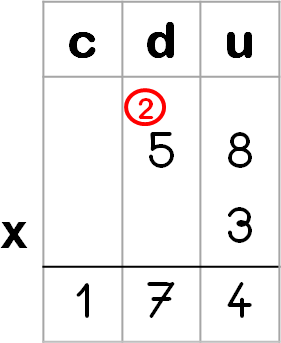 Exercice 2 : Effectue ces opérations : 	2   1 				5   9 			7   2			1  6  8x 	     4 			x 	     2		x	     3		x	        5	8   4			        1  1   8		         2  1  6			8  4  0Exercice 3 : Pose et effectue ces opérations : 32 x 3 ; 	86 x 4 ; 	43 x 7 ; 	124 x 2 ; 	14 x 5 ; 	150 x 9 3   2 				8   6 			4   3			1  2  4x 	     3 			x 	     4		x	     7		x	        2	9   6			        3  4   4		         3  0  1			2  4  81   4			        1	5   0 			x 	     5 			x 	     9		7   0			     1  3  5   0		         Exercice 4 : Résous le problème suivant : Une course se déroule sur un circuit de 26 km. Les cyclistes parcourent 7 fois le circuit. Quelle est la distance parcourue par les cyclistes ? 2   6					x 	     7 			6    2			La distance parcoure par les cyclistes est de 162 km. 				